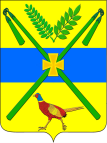 СОВЕТ ЧЕЛБАССКОГО СЕЛЬСКОГО ПОСЕЛЕНИЯКАНЕВСКОГО РАЙОНАРЕШЕНИЕот 25.02.2015                                                                                                № 30ст-ца ЧелбасскаяОб утверждении структуры администрацииЧелбасского сельского поселения Каневского районаВ соответствии с пунктом 5 части 2 статьи 26 Устава  Челбасского сельского поселения Каневского района, в целях совершенствования структуры и повышения эффективности работы администрации Челбасского сельского поселения Каневского района, Совет Челбасского сельского поселения Каневского района  решил:Утвердить структуру администрации Челбасского сельского поселения Каневского района в новой редакции (прилагается).2. Признать утратившими силу:- решение Совета Челбасского сельского поселения Каневского района от  28 марта 2014 года № 245 «Об утверждении структуры администрации Челбасского сельского поселения Каневского района».          3. Настоящее решение вступает в силу со дня его подписания и распространяется на правоотношения, возникшие с 25 сентября 2014 года.Председатель СоветаЧелбасского сельского поселенияКаневского района                        		                                              О.В.Теркун                      ПРИЛОЖЕНИЕ                 Утверждена решением СоветаЧелбасского сельского поселения Каневского района от 25.02.2015 года № 30Структура  Администрации  ЧЕЛБАССКОГО  сельского  поселения Каневского  районаЗаместитель главы,начальник общего отдела администрацииЧелбасского сельского поселения                                                                                                                                 В.В.БорисовГлава  Челбасского сельского поселения Каневского района  